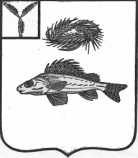 АДМИНИСТРАЦИЯЕРШОВСКОГО МУНИЦИПАЛЬНОГО РАЙОНАСАРАТОВСКОЙ ОБЛАСТИПОСТАНОВЛЕНИЕот  _______06.09.2022____№_____905________		                                                  г. ЕршовО внесение изменений в постановление администрации Ершовского МР от 01.04.2019 г. № 244Руководствуясь Федеральным законом от 18 июля 2011 года № 223-ФЗ «О закупках товаров, работ, услуг отдельными видами юридических лиц», Уставом Ершовского муниципального района Саратовской области, администрация Ершовского муниципального района Саратовской области ПОСТАНОВЛЯЕТ:1. Утвердить прилагаемые изменения, которые вносятся в постановление администрации Ершовского муниципального района №244 от 01.04.2019г. «Об утверждении типового Положения о закупке товаров, работ, услуг для нужд муниципальных учреждений, унитарных предприятий Ершовского муниципального района Саратовской области в новой редакции».2. Разместить настоящее постановление в Единой информационной системе в сфере закупок (zakupki.gov.ru) в течение пятнадцати дней со дня утверждения, на официальном сайте администрации Ершовского муниципального района.3. Настоящее постановление  вступает в силу с 01.10.2022г.4. Муниципальные унитарные предприятия, бюджетные учреждения, автономные учреждения, в отношении которых функции и полномочия учредителя осуществляет Администрация Ершовского муниципального района, обязаны в срок не позднее 30.09.2022г. внести соответствующие изменения в положение о закупке либо утвердить новое положение о закупке в соответствии с указанными изменениями.5. Контроль за исполнением настоящего постановления возложить на заместителя главы администрации Л.И. Сучкову.Глава Ершовского муниципального района						      С.А. ЗубрицкаяУТВЕРЖДЕНЫПостановление администрации Ершовского муниципального района Саратовской области от ___06.09.2022_____ №____905___Изменения,которые вносятся в постановление администрации Ершовского муниципального района от 01.04.2019г. №244В приложении №1 постановления администрации Ершовского муниципального района Саратовской области от 01.04.2019 г. № 244 «Об утверждении типового Положения о закупке товаров, работ, услуг для нужд муниципальных учреждений, унитарных предприятий Ершовского муниципального района Саратовской области в новой редакции»:1. В статье 7:- части 1.2. и 1.3. изложить в новой редакции:«1.2. план закупки товаров, работ, услуг (далее – план закупки) на срок не менее чем один год. Размещение плана закупки товаров, работ, услуг, информации о внесении в него изменений в ЕИС, на официальном сайте единой информационной системы в информационно-телекоммуникационной сети "Интернет" (далее - официальный сайт)  осуществляется в течение 10 календарных дней с даты утверждения плана или внесения в него изменений. Размещение плана закупки в ЕИС осуществляется не позднее 31 декабря текущего календарного года. Правительство Российской Федерации вправе установить особенности включения закупок, предусмотренных частями 9-9.2  и 10-10.3 настоящей статьи, в план закупки товаров, работ, услуг;1.3. план закупки инновационной продукции, высокотехнологичной продукции на период пять лет.  Правительство Российской Федерации вправе установить особенности включения закупок, предусмотренных частями 9-9.2 и 10-10.3 настоящей статьи, в план закупки инновационной продукции, высокотехнологичной продукции, лекарственных средств. Критерии отнесения товаров, работ, услуг к инновационной продукции и (или) высокотехнологичной продукции для целей формирования плана закупки определяются в соответствии с частью 4 статьи 4 Закона № 223-ФЗ;»;-  ч.9 изложить в новой редакции:«9. Не подлежат размещению в Единой информационной системе:»;- часть 9.3. признать утратившей силу;- добавить часть 10.3. следующего содержания:«10.3. о закупке товаров, работ, услуг, стоимость которых не превышает сто тысяч рублей. В случае, если годовая выручка заказчика за отчетный финансовый год составляет более чем пять миллиардов рублей, заказчик вправе не размещать в единой информационной системе сведения о закупке товаров, работ, услуг, стоимость которых не превышает пятьсот тысяч рублей.».2. В части 8 статьи 11 второе предложение изложить в новой редакции«При этом такое обеспечение может предоставляться участником закупки по его выбору путем внесения денежных средств или  путем предоставления независимой гарантии.».3. В статье 17:- часть 2.5. признать утратившей силу;- в части 2.7. слова «услуг по водо-, тепло-, газо- и энергоснабжению,» заменить на слова «услуг по водо-, тепло- и газоснабжению,».- в части 2.23. слова «услуг по водо-, тепло-, газо- и энергоснабжению,» заменить на слова «услуг по водо-, тепло- и газоснабжению,».4. В части 8.1. статьи 24 второе предложение изложить в новой редакции: «Сроки оплаты заказчиком поставленного товара, выполненной работы (ее результатов), оказанной услуги, отдельных этапов исполнения договора установлены в частях 7, 8, 8.1 и 8.2 статьи 51 настоящего Положения.».5. В части 8.1. статьи 51 слова «энергоснабжения или договора купли-продажи электрической энергии с гарантирующим поставщиком электрической энергии,»  исключить.